"Об утверждении технологической схемы предоставления муниципальной услуги "Предварительное согласование предоставления земельного участка"В соответствии с Федеральным законом от 27.07.2010 № 210-ФЗ "Об организации предоставления государственных и муниципальных услуг", постановлением Правительства Российской Федерации от 19 ноября 2016 года № 1217 "О внесении изменений в постановление Правительства Российской Федерации от 27 сентября 2011 года № 797", руководствуясь Методическими рекомендациями по формированию технологических схем предоставления государственных и муниципальных услуг, утвержденных протоколом заседания Правительственной комиссии по проведению административной реформы от 09.06.2016 № 142 администрация Ибресинского района Чувашской Республики постановляет:1. Утвердить прилагаемую технологическую схему предоставления муниципальной услуги "Предварительное согласование предоставления земельного участка".2. Контроль за выполнением настоящего постановления возложить на отдел экономики и управления имуществом администрации Ибресинского района Чувашской Республики.3 Настоящее постановление вступает в силу после его официального опубликования.Ермошкин М.П.Тел.(83538) 2-25-71Утвержден
постановлением администрации
Ибресинского района
от 07.10.2019 № 605Технологическая схема
предоставления муниципальной услуги администрации Ибресинского района Чувашской Республики "Предварительное согласование предоставления земельного участка"Раздел 1. "Общие сведения о муниципальной услуге"Раздел 2. "Общие сведения о муниципальной услугеРаздел 3. "Сведения о заявителях муниципальной услуги"Раздел 4. "Документы, предоставляемые заявителем для получения муниципальной услуги"Раздел 5. "Документы и сведения, получаемые посредством межведомственного информационного взаимодействия"Раздел 6. "Результат муниципальной услуги"Раздел 7. "Технологические процессы предоставления муниципальной услуги"2. Формирование и направление запросов в организации, участвующие в предоставлении муниципальной услуги3. Рассмотрение представленных документов4. Принятие решения о предварительном согласовании предоставления земельного участка, находящегося в муниципальной собственностиРаздел 8. "Особенности предоставления муниципальной услуги в электронной форме"Приложение № 3
к технологической схеме
по предоставлению муниципальной услуги
"Предварительное согласование предоставления
земельного участка "                                                      Главе администрации                                                      Ибресинского района                                          _______________________________                  _______________________________________________________                  (при заполнении заявления физическим лицом указывается:                           фамилия, имя и (при наличии) отчество,                  _______________________________________________________                      место жительства заявителя, реквизиты документа,                            удостоверяющего личность заявителя;                  _______________________________________________________                  при заполнении заявления юридическим лицом указывается:                         наименование и место нахождения заявителя,                  _______________________________________________________                        государственный регистрационный номер записи о                   государственной регистрации юридического лица в едином                  _______________________________________________________                         государственном реестре юридических лиц и ИНН                                  Заявление       о предварительном согласовании предоставления земельного участка     Прошу предварительно согласовать предоставление земельного участка скадастровым номером_________________________________________________________________________ (в случае, если границы такого земельного участка подлежат уточнению в      соответствии с Федеральным законом "О государственном кадастре                            недвижимости")_________________________________________________________________________  (реквизиты решения об утверждении проекта межевания территории, если  образование испрашиваемого земельного участка предусмотрено указанным                               проектом)_________________________________________________________________________     Кадастровый    номер   земельного  участка  или   кадастровые номераземельных участков, из   которых  в соответствии  с   проектом  межеваниятерритории, со схемой расположения земельного участка   или  с  проектнойдокументацией лесных   участков  в   случае, если   подано   заявление  опредварительном согласовании предоставления лесного участка предусмотренообразование испрашиваемого земельного участка  (в  случае, если  сведенияо таких земельных участках внесены в государственный кадастр недвижимости_________________________________________________________________________     Основание предоставления земельного участка без проведения торгов изчисла  предусмотренных пунктом  2 статьи 39.3, статьей  39.5,  пунктом  2статьи 39.6 или  пунктом 2 статьи  39.10 Земельного  кодекса   РоссийскойФедерации ______________________________________________________________.     Вид права _________________________________________________________.     Цель использования земельного участка _____________________________.     Реквизиты решения об изъятии земельного участка для  государственныхили муниципальных нужд (в случае, если земельный участок  предоставляетсявзамен   земельного    участка,  изымаемого   для   государственных   илимуниципальных нужд) ____________________________________________________.     Реквизиты   решения    об  утверждении   документа  территориальногопланирования и (или) проекта    планировки   территории   (в случае, еслиземельный     участок    предоставляется   для    размещения    объектов,предусмотренных указанными документом и (или) проектом) ________________.Дата _____ Подпись _________ Ф.И.О., ________________ тел. _____________.ЧĂВАШ РЕСПУБЛИКИ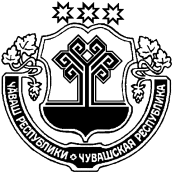 ЧУВАШСКАЯ РЕСПУБЛИКАЙĚПРЕÇ РАЙОНĚН АДМИНИСТРАЦИЙĚЙЫШĂНУ     07.10.2019     605 №Йěпреç поселокěАДМИНИСТРАЦИЯ ИБРЕСИНСКОГО РАЙОНАПОСТАНОВЛЕНИЕ07.10.2019   № 605поселок ИбресиГлава администрации
Ибресинского районаС.В.ГорбуновN п/пПараметрЗначение параметра/состояние1Наименование органа, предоставляющего муниципальную услугуАдминистрация Ибресинского района Чувашской Республики2Номер муниципальной услуги в федеральном реестре3Полное наименование муниципальной услугиПредварительное согласование предоставления земельного участка4Краткое наименование муниципальной услугиПредварительное согласование предоставления земельного участка5Административный регламент предоставления муниципальной услугиПостановление администрации Ибресинского района Чувашской Республики от 26.12.2017 г. № 764 "Об утверждении административного регламента оказания администрацией Ибресинского района Чувашской Республики муниципальной услуги "Предварительное согласовании предоставлении земельного участка"6Перечень "подуслуг"нет7Способы оценки качества предоставления муниципальной услугинетСрок предоставления в зависимости от условийСрок предоставления в зависимости от условийОснования отказа в приеме документовОснования отказа в предоставлении муниципальной услугиОснования приостановления предоставления муниципальной услугиОснования приостановления предоставления муниципальной услугиСрок приостановления предоставления муниципальной услугиПлата за предоставление муниципальной услугиПлата за предоставление муниципальной услугиПлата за предоставление муниципальной услугиСпособ обращения за получением муниципальной услугиСпособ получения результата муниципальной услугипри подаче заявления по месту жительства (по месту нахождения юридического лица)при подаче заявления не по месту жительства (по месту обращения)Основания отказа в приеме документовОснования отказа в предоставлении муниципальной услугиОснования приостановления предоставления муниципальной услугиОснования приостановления предоставления муниципальной услугиСрок приостановления предоставления муниципальной услугиналичие платы (государственной пошлины)реквизиты нормативного правового акта, являющегося основанием для взимания платы (государственной пошлины)КБК для взимания платы (государственной пошлины), в том числе через МФЦСпособ обращения за получением муниципальной услугиСпособ получения результата муниципальной услуги123455678910111. Предварительное согласование предоставления земельного участка1. Предварительное согласование предоставления земельного участка1. Предварительное согласование предоставления земельного участка1. Предварительное согласование предоставления земельного участка1. Предварительное согласование предоставления земельного участка1. Предварительное согласование предоставления земельного участка1. Предварительное согласование предоставления земельного участка1. Предварительное согласование предоставления земельного участка1. Предварительное согласование предоставления земельного участка1. Предварительное согласование предоставления земельного участка1. Предварительное согласование предоставления земельного участка1. Предварительное согласование предоставления земельного участка30 дней30 днейНе предусмотреноВ случае, если представлен неполный или недостоверных сведений пакет документов, указанных в п. 2.13. настоящего РегламентаНа дату поступления заявления о предварительном согласовании предоставления земельного участка, образование которого предусмотрено приложенной к этому заявлению схемой расположения земельного участка, на рассмотрении администрации находится представленная ранее другим лицом схема расположения земельного участка и местоположение земельных участков, образование которых предусмотрено этими схемами, частично или полностью совпадает-----Лично, почтовым отправлением, через своего представителя или с использованием электронных документов, подписанных электронной подписью, через МФЦ- в органе предоставляющем услугу, на бумажном носителе: по адресу указанному в заявлении, электронной почтой, почтовым отправлением, через МФЦN п/пКатегории лиц, имеющих право на получение муниципальной услугиДокумент, подтверждающий правомочие заявителя соответствующей категории на получение муниципальной услугиУстановленные требования к документу, подтверждающему правомочие заявителя соответствующей категории на получение муниципальной услугиНаличие возможности подачи заявления на предоставление муниципальной услуги представителями заявителяИсчерпывающий перечень лиц, имеющих право на подачу заявления от имени заявителяНаименование документа, подтверждающего право подачи заявления от имени заявителяУстановленные требования к документу, подтверждающему право подачи заявления от имени заявителя123456781Физические лица (граждане или индивидуальные предприниматели) или юридические лица либо их уполномоченные представителиДокумент, удостоверяющий личность заявителя-имеетсяПредставитель заявителяДоверенность-N п/пКатегория документаНаименования документов, которые предоставляет заявитель для получения муниципальной услугиКоличество необходимых экземпляров документа с указанием подлинник/копияУсловие предоставления документаУстановленные требования к документуФорма (шаблон) документаОбразец документа/ заполнения документа123456781Документ, удостоверяющий личность заявителяПаспорт гражданина Российской Федерации1/копия с предъявлением оригиналанетКопия паспорта гражданина РФ, в соответствии с Постановлением Правительства РФ от 08.07.1997 N 828 "Об утверждении Положения о паспорте гражданина Российской Федерации", образца бланка и описания паспорта гражданина Российской Федерации"--2ЗаявлениеЗаявление о предварительном согласовании предоставления земельного участкаОригинал 1 экзнетнетПриложение Приложение 3Документы, подтверждающие право заявителя на приобретение земельного участка без проведения торгов и предусмотренные перечнем, установленным уполномоченным Правительством РФ федеральным органом исполнительной властиДокументы, подтверждающие право заявителя на приобретение земельного участка без проведения торгов и предусмотренные перечнем, установленным уполномоченным Правительством РФ федеральным органом исполнительной власти1/копия с предъявлением оригиналанетДата, номер, подпись, печать--4схемаСхема расположения земельного участка в случае, если испрашиваемый земельный участок предстоит образовать и отсутствует проект межевания территории, в границах которой предстоит образовать такой земельный участокОригинал 1 экзнет---5Документ, подтверждающий полномочия представителя заявителя, в случае, если с заявлением о предварительном согласовании предоставления земельного участка обращается представитель заявителяКопия решения о назначении или избрании либо приказа о назначении физического лица на должность, в соответствии с которым такое физическое лицо обладает правом действовать от имени заявителя без доверенности1/ копия с предъявлением оригиналанетДата, номер, подпись--6Заверенный перевод на русский язык документов о муниципальной регистрации юридического лица в соответствии с законодательством иностранного государства в случае, если заявителем является иностранное юридическое лицоЗаверенный перевод на русский язык документов о муниципальной регистрации юридического лица в соответствии с законодательством иностранного государства в случае, если заявителем является иностранное юридическое лицоОригинал, 1 экзнетДата, номер, подпись, печать--7Подготовленные некоммерческой организацией, созданной гражданами, списки ее членов в случае, если подано о предварительном согласовании предоставления земельного участка или о предоставлении земельного участка в безвозмездное пользование указанной организации для ведения огородничества или садоводстваПодготовленные некоммерческой организацией, созданной гражданами, списки ее членов в случае, если подано о предварительном согласовании предоставления земельного участка или о предоставлении земельного участка в безвозмездное пользование указанной организации для ведения огородничества или садоводстваОригинал, 1 экзнет---Реквизиты актуальной технологической карты межведомственного взаимодействияНаименование запрашиваемого документа (сведения)Перечень и состав сведений, запрашиваемых в рамках межведомственного взаимодействияНаименование органа (организации), направляющего (ей) межведомственный запросНаименование органа (организации), в адрес которого(ой) направляется межведомственный запросSID электронного сервиса/ наименование вида сведенийСрок осуществления межведомственного запроса и ответа на межведомственный запросФормы (шаблоны) межведомственного запроса и ответа на межведомственный запросОбразцы заполнения форм межведомственного запроса и ответа на межведомственный запрос123456789Выписка из ЕГРПО правах на здание, сооружение, находящиеся на приобретаемом земельном участке или уведомление об отсутствии в ЕГРП запрашиваемых сведений о зарегистрированных правах на указанные здания, сооруженияАдминистрация Ибресинского района Чувашской РеспубликиУправление Федеральной службы государственной регистрации, кадастра и картографии по ЧР5 рабочих дней--Выписка из ЕГРПО правах на приобретаемый земельный участок или уведомление об отсутствии в ЕГРП запрашиваемых сведений о зарегистрированных правах на указанный земельный участокАдминистрация Ибресинского района Чувашской РеспубликиУправление Федеральной службы государственной регистрации, кадастра и картографии по ЧР5 рабочих дней--Кадастровый паспорт или кадастровая выпискаИспрашиваемого земельного участка из государственного кадастра недвижимости на испрашиваемый земельный участокАдминистрация Ибресинского района Чувашской РеспубликиФилиал ФГБУ "Федеральная кадастровая палата Федеральной службы государственной регистрации, кадастра и картографии" по ЧР-Чувашии-5 рабочих дней--Выписка ЕГРЮЛ, ЕГРИПЯвляющихся заявителямиАдминистрация Ибресинского района Чувашской РеспубликиУправление ФНС по ЧР-5 рабочих дней--N п/пДокумент/ документы, являющийся (иеся) результатом муниципальной услугиТребования к документу/ документам, являющемуся (ихся) результатом муниципальной услугиХарактеристика результата муниципальной услуги (положительный/ отрицательный)Форма документа/ документов, являющегося (ихся) результатом муниципальной услугиОбразец документа/ документов, являющегося (ихся) результатом муниципальной услугиСпособы получения результата муниципальной услугиСрок хранения невостребованных заявителем результатов муниципальной услугиСрок хранения невостребованных заявителем результатов муниципальной услугиN п/пДокумент/ документы, являющийся (иеся) результатом муниципальной услугиТребования к документу/ документам, являющемуся (ихся) результатом муниципальной услугиХарактеристика результата муниципальной услуги (положительный/ отрицательный)Форма документа/ документов, являющегося (ихся) результатом муниципальной услугиОбразец документа/ документов, являющегося (ихся) результатом муниципальной услугиСпособы получения результата муниципальной услугив органеВ МФЦ1234567891Постановление Администрации о предварительном согласовании предоставления земельного участкапостановлениеположительный--1) обращение в администрацию Ибресинского района лично;2) направление документов на бумажном носителе заказным почтовым отправлением с уведомлением о вручении;3) личное обращение в МФЦНет3 месяца2Решение Администрации о приостановке срока рассмотрения поданного позднее заявления о предварительном согласовании предоставления земельного участкаписьмоотрицательный--1) обращение в администрацию Ибресинского района лично;2) направление документов на бумажном носителе заказным почтовым отправлением с уведомлением о вручении;3) личное обращение в МФЦНет3 месяца3Решение Администрации об отказе в предварительном согласовании предоставления земельного участкаписьмоотрицательный--1) обращение в администрацию Ибресинского района лично;2) направление документов на бумажном носителе заказным почтовым отправлением с уведомлением о вручении;3) личное обращение в МФЦНет3 месяца4Возврат Администрацией заявления о предварительном согласовании предоставления земельного участкаписьмоотрицательный--1) обращение в администрацию Ибресинского района лично;2) направление документов на бумажном носителе заказным почтовым отправлением с уведомлением о вручении;3) личное обращение в МФЦНет3 месяцаN п/пНаименование процедуры процессаОсобенности исполнения процедуры процессаСроки исполнения процедуры (процесса)Исполнитель процедуры процессаРесурсы, необходимые для выполнения процедуры процессаФормы документов, необходимые для выполнения процедуры процесса1234671. Прием документов1. Прием документов1. Прием документов1. Прием документов1. Прием документов1. Прием документов1. Прием документов1Проверка документа, удостоверяющего личностьУстанавливает личность заявителя путем проверки документа, удостоверяющего личностьВ присутствии заявителяСотрудник администрации Ибресинского района Чувашской Республики--2Проверка наличия необходимых документовПроверяет наличие необходимых документов, обязанность по представлению которых возложена на заявителяВ присутствии заявителяСотрудник администрации Ибресинского района Чувашской Республики--3Регистрация заявленияПосле прохождения контроля документовВ присутствии заявителяСотрудник администрации Ибресинского района Чувашской Республики--1Формирование и направление межведомственных запросов в органы, участвующие в предоставлении муниципальной услугиФормирование и направление межведомственных запросов в органы, участвующие в предоставлении муниципальной услугиВ течение 3 рабочих дней с момента приема и регистрации заявления и документовСотрудник администрацииИбресинского района Чувашской РеспубликиКомпьютер, принтерМежведомственный запрос о представлении документов ( их копий или сведений, содержащихся в них), необходимых для предоставления муниципальной услуги с использованием межведомственного информационного взаимодействия, должен содержать следующие сведения:- наименование органа, направляющего межведомственный запрос;- наименование органа, в адрес которого направляется межведомственный запрос;- наименование муниципальной услуги, для предоставления которой необходимо представление документа и (или) информации, а также, если имеется, номер (идентификатор) такой услуги в реестре государственных/муниципальных услуг;- указание на положения нормативного правового акта, которыми установлено представление документа и (или) информации, необходимых для предоставления муниципальной услуги, и указание на реквизиты данного нормативного правового акта;- сведения, необходимые для представления документа и (или) информации, установленные Административным регламентом, а также сведения, предусмотренные нормативными правовыми актами как необходимые для представления документа и (или) информации;- контактная информация для направления ответа на межведомственный запрос;- дата направления межведомственного запроса;- фамилия, имя, отчество и должность лица, подготовившего и направившего межведомственный запрос, а также номер служебного телефона и (или) адрес электронной почты данного лица для связи;1Рассмотрение представленных документовСпециалист администрации Ибресинского района Чувашской Республики являющийся ответственным исполнителем, проводит экспертизу представленных документов на их соответствие предъявляемым требованиямНе более 2 рабочих днейСотрудник администрации--1Решение о предварительном согласовании предоставления земельного участкаОснованием является соответствие представленных документов предъявляемым требованиям, подписание постановленияНе более 30 дней, со дня поступления заявленияСотрудник администрации--Способ получения заявителем информации о сроках и порядке предоставления муниципальной услугиСпособ записи на прием в орган, МФЦ для подачи запроса о предоставлении муниципальной услугиСпособ формирования запроса о предоставлении муниципальной услугиСпособ приема и регистрации органом, предоставляющим муниципальную услугу, запроса о предоставлении услуги и иных документов, необходимых для предоставления муниципальной услугиСпособ оплаты государственной пошлины за предоставление муниципальной услуги и уплаты иных платежей, взимаемых в соответствии с законодательством Российской ФедерацииСпособ получения сведений о ходе выполнения запроса о предоставлении муниципальной услугиСпособ подачи жалобы на нарушение порядка предоставления муниципальной услуги и досудебного (внесудебного) обжалования решений и действий (бездействия) органа в процессе получения муниципальной услуги1234567- официальный сайт органа местного самоуправления на Портале органов власти Чувашской Республики в информационно-телекоммуникационной сети "Интернет";- федеральная государственная информационная система "Единый портал государственных и муниципальных услуг (функций)"Предварительная запись в МФЦЭкранная форма на Едином портале государственных услугТребуется предоставление заявителем документов на бумажном носителе непосредственно при получении результата услуги--- официальный сайт органа местного самоуправления на Портале органов власти Чувашской Республики в информационно-телекоммуникационной сети "Интернет";- федеральная государственная информационная система "Единый портал государственных и муниципальных услуг (функций)";- портал федеральной государственной информационной системы, обеспечивающей процесс досудебного (внесудебного) обжалования решений и действий (бездействия), совершенных при предоставлении государственных и муниципальных услуг органом местного самоуправления муниципального района или городского округа Чувашской Республики, его должностными лицами, муниципальными служащими.